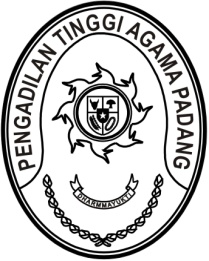 MAHKAMAH AGUNG REPUBLIK INDONESIADIREKTORAT JENDERAL BADAN PERADILAN AGAMAPENGADILAN TINGGI AGAMA PADANGJalan By Pass KM 24, Batipuh Panjang, Koto TangahKota Padang, Sumatera Barat 25171 www.pta-padang.go.id, admin@pta-padang.go.idSURAT TUGASNomor : 2454/KPTA.W3-A/PW1/IX/2023Menimbang 	: 	bahwa dalam rangka kelancaran pembangunan zona integritas pada Pengadilan Agama di lingkungan Pengadilan Tinggi Agama Padang dipandang perlu untuk melakukan monitoring dan evaluasi;Dasar	:   1. 	Peraturan Mahkamah Agung RI Nomor 8 Tahun 2016 tentang Pengawasan dan Pembinaan Atasan Langsung di Lingkungan Mahkamah Agung dan Badan Peradilan Di Bawahnya;	    2.	Daftar Isian Pelaksanaan Anggaran Pengadilan Tinggi Agama Padang Nomor SP DIPA-005.04.2.401901/2023 tanggal 
30 November 2022;MENUGASKANKepada         	: 	1.	Dr. Drs. H. Pelmizar, M.H.I., 195611121981031009, Pembina Utama IV/e, Ketua;		2.	Dra. Hj. Rosliani, S.H., M.A., 196310081989032003, Pembina Utama IV/e, Wakil Ketua;		3.	Drs. Syafruddin, 196210141994031001, Pembina Utama Madya IV/d, Panitera;		4.	H. Idris Latif, S.H., M.H., 196404101993031002, Pembina Utama Muda IV/c, Sekretaris		5.	Rinaldi Orlando, A.Md.A.B., 199902122022031007, Pengatur II/c, Pengelola Perkara;		6.	Doni Windra, PPNPN;		7. 	Doan Falltrik, PPNPN;Untuk	: 	Melaksanakan monitoring dan evaluasi pembangunan zona integritas 
di Pengadilan Agama Bukittinggi pada tanggal 15 September 2023;		Segala biaya yang timbul untuk pelaksanaan tugas ini dibebankan pada DIPA Pengadilan Tinggi Agama Padang Tahun Anggaran 2023;		Surat tugas ini dibuat untuk dipergunakan sebagaimana mestinya.    Padang, 13 September 2023	Ketua,PelmizarTembusan: - Pelaksana Tugas Direktur Jenderal Badan Peradilan Agama Mahkamah Agung RI